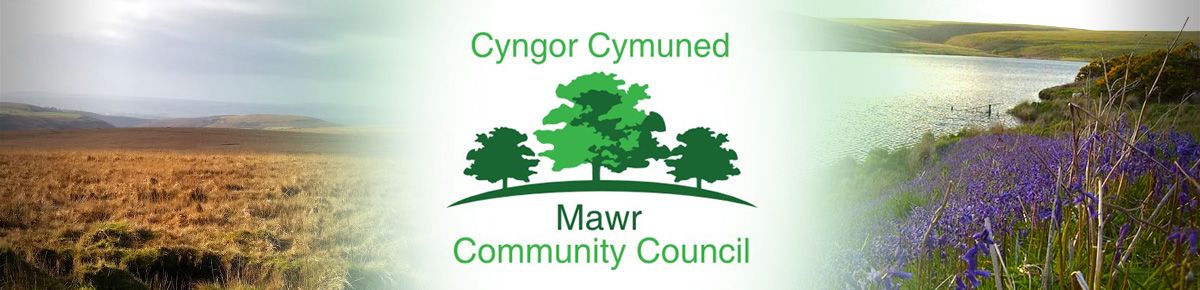 Ms. M. L. Gabriel – Davies,Clerk / Responsible Financial OfficerC/O Penmount,150 Alexandra Road, Gorseinon, Swansea SA4 4PE                     Telephone; 01792 896789        E-mail:  clerk.rfo@mawrcommunitycouncil.cymru     www.mawrcommunitycouncil.org.ukCouncillors are summoned to attend a meeting of the Mawr Community Council held remotely via Zoom Monday 14th March 2022 at 7.00pm.Even though the Community Council meetings are being held remotely at present via Zoom, members of the press and public are entitled to attend. Anyone wishing to attend should contact the Clerk via email by Friday prior to the date of the meeting to obtain the appropriate link.The order of business shall be as follows:Apologies for absenceDeclarations of Interest Public Forum Reports from the County CouncillorConfirm the accuracy of the minutes from the last meeting held on 21 February 2022 Matters arising from the minutes - Clerk to update/adviseQueen’s Platinum Jubilee CelebrationsMay Elections and Administrative IssuesHalls update:         Garnswllt Hall – Temporary Clerk/Cllr Tom Roberts                        Felindre Welfare Hall – Cllr Paul Northcote                        CCP Welfare Hall – Cllr L FrameReports from committees, sub committees and working parties Report from the Chairperson Clerk’s General Report: a) Grants b) Newsletter/Social Media Report from the Community Councillors To consider planning applications: (already circulated) Correspondence: (Ideas for Channel 4 DIY programme)Financial Reports – 2021-2022 Financial Year Returns and Audit Staff Matters - This section is confidential and is therefore, closed to the public as agreed in full councilDate and time of next meetingM. L. Gabriel – Davies, Clerk and Responsible Financial Officer